CENTRAL SWINDON NORTH PARISH COUNCIL13 May 2022Dear CouncillorYou are formally summoned to attend the Annual Meeting of theCENTRAL SWINDON NORTH PARISH COUNCILto be held on WEDNESDAY 18th MAY 2022 at 7.00pm at Pinetrees Community Centre The Circle, Pinehurst, Swindon SN2 1QR andvia ZOOM LINK (provided by the Clerk) for spectating only. 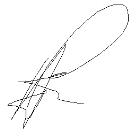 Andy Reeves Parish ClerkAGENDAPublic Questions, Comments or Representations (maximum of 10 minutes).Central Swindon North Parish Council is committed to increasing its accountability to the public and to promoting active citizenship. A maximum of 10 minutes will be allowed at the start of all Council meetings for questions to the Chair from members of the public about the work of the Council (except for confidential matters and specific planning applications). Questions must be relevant, clear and concise. Because of time constraints Public Question Time is not an opportunity to make speeches or statements. Prior notice of a question to the Clerk is desirable- particularly if detailed background information is needed.Public Questions, Comments or Representations (maximum of 10 minutes).Central Swindon North Parish Council is committed to increasing its accountability to the public and to promoting active citizenship. A maximum of 10 minutes will be allowed at the start of all Council meetings for questions to the Chair from members of the public about the work of the Council (except for confidential matters and specific planning applications). Questions must be relevant, clear and concise. Because of time constraints Public Question Time is not an opportunity to make speeches or statements. Prior notice of a question to the Clerk is desirable- particularly if detailed background information is needed.Public Questions, Comments or Representations (maximum of 10 minutes).Central Swindon North Parish Council is committed to increasing its accountability to the public and to promoting active citizenship. A maximum of 10 minutes will be allowed at the start of all Council meetings for questions to the Chair from members of the public about the work of the Council (except for confidential matters and specific planning applications). Questions must be relevant, clear and concise. Because of time constraints Public Question Time is not an opportunity to make speeches or statements. Prior notice of a question to the Clerk is desirable- particularly if detailed background information is needed.1.Election of Chair for 2022/23
To receive self-nomination papers.Election of Chair for 2022/23
To receive self-nomination papers.Election of Chair for 2022/23
To receive self-nomination papers.2.Election of Vice Chair for 2022/23
To receive self-nomination papers.
Election of Vice Chair for 2022/23
To receive self-nomination papers.
Election of Vice Chair for 2022/23
To receive self-nomination papers.
3.Declarations of Acceptance of OfficeDeclarations of Acceptance of OfficeDeclarations of Acceptance of Office4.ApologiesApologiesApologies5.Declarations of InterestTo receive any Declarations of Interest required by the Code of Conduct.Declarations of InterestTo receive any Declarations of Interest required by the Code of Conduct.Declarations of InterestTo receive any Declarations of Interest required by the Code of Conduct.6. Terms of Reference and Delegation Scheme To consider the draft terms of reference and delegation scheme for 2022/23. 
 Terms of Reference and Delegation Scheme To consider the draft terms of reference and delegation scheme for 2022/23. 
 Terms of Reference and Delegation Scheme To consider the draft terms of reference and delegation scheme for 2022/23. 
7.Appointment of Committees 2022/23
To consider the draft Committee membership for 2022/23. 
Appointment of Committees 2022/23
To consider the draft Committee membership for 2022/23. 
Appointment of Committees 2022/23
To consider the draft Committee membership for 2022/23. 
8.Election of Chair and Vice Chair for Finance & General Purposes Committee 2022/23
To receive self-nomination papers.
Election of Chair and Vice Chair for Finance & General Purposes Committee 2022/23
To receive self-nomination papers.
Election of Chair and Vice Chair for Finance & General Purposes Committee 2022/23
To receive self-nomination papers.
9.Election of Chair and Vice Chair for Environment & Planning Committee 2022/23To receive self-nomination papers.Election of Chair and Vice Chair for Environment & Planning Committee 2022/23To receive self-nomination papers.Election of Chair and Vice Chair for Environment & Planning Committee 2022/23To receive self-nomination papers.10.10.10.Election of Chair and Vice Chair for Community Wellbeing Committee 2022/23To receive self-nomination papers. 11.11.11.Election of Chair and Vice Chair for Leisure & Recreation Committee 2022/23
To receive self-nomination papers. 
12.
12.
12.
Appointment of Leading Members of Central Swindon North Library & Leisure Trust 2022/2313.13.13.Appointment of Lead Members for Working Parties
14.14.14.Approve Membership of Other Bodies
15.15.15.Appointment of Representatives on Other Bodies16.16.16.General Power of CompetenceTo resolve that the Parish Council qualifies to use the General Power of Competence in 2022/23.
17.17.17.Review of Standing Orders To review and adopt standing for 2022/23. 18.18.18.Review of Financial RegulationsTo review and adopt the Financial Regulations for 2022/23. 19.19.19.Review of PoliciesTo review the following policies in accordance with Standing Orders: Complaints ProcedureFreedom of Information ProcedurePress and Media Policy20.20.20.Review of Asset RegisterTo note the review of the Asset Register for 2022/23.21.21.21.Review of Risk RegisterTo review and approve the risk register for 2022/23.22.22.22.Calendar of MeetingsTo consider and approve the draft calendar of meetings for 2022/23. Members of Parish Council Cllr Telcy Araujo
Cllr Paul BakerCllr John BallmanCllr Ray BallmanCllr Marilyn BealeCllr Ian Edwards Cllr Paul ExellCllr Steph Exell Cllr Mick LucasCllr Daniel MillerCllr Raj PatelCllr David PateyCllr Javes RodriguesCllr Kevin Small Cllr Will StoneCllr James YeowellMembers are reminded that the Council has a general duty to consider the following matters in the exercise of any of its functions: Equal Opportunities (age, disability, gender reassignment, pregnancy and maternity, race, religion or belief, sex and sexual orientation), Crime and Disorder, Health & Safety andHuman Rights.